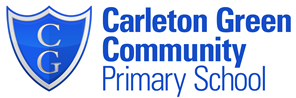 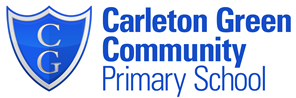 The SeasideWriting GenresWriting GenresWriting GenresWriting GenresStoryPoetryNon-chronologicalInstructionsNewspaper reportsLetters / DiaryPlay ScriptsRecountPersuasiveExplanationBiographyAutobiographyTexts Texts Texts Texts Lighthouse Keeper’s LunchNon- fiction textsMessage in a bottle